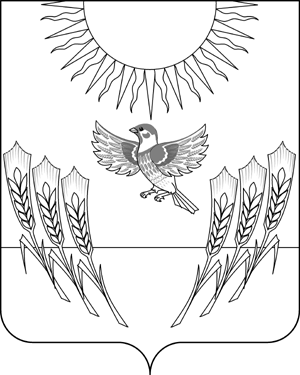 АДМИНИСТРАЦИЯ ВОРОБЬЕВСКОГО МУНИЦИПАЛЬНОГО РАЙОНАВОРОНЕЖСКОЙ ОБЛАСТИПОСТАНОВЛЕНИЕ от   06.06.2014 г.  	№ 394  	 с. ВоробьевкаОб утверждении порядка ведения реестра расходных обязательств Воробьевского муниципального районаВо исполнение статьи 87 Бюджетного кодекса Российской Федерации и в целях совершенствования бюджетного процесса в Воробьевском муниципальном районе администрация Воробьевского муниципального районаПОСТАНОВЛЯЕТ:1. Утвердить Прилагаемый порядок ведения реестра расходных обязательств Воробьевского муниципального района.2. Финансовому отделу администрации Воробьевского муниципального района обеспечить формирование и ведение реестра расходных обязательств Воробьевского муниципального района.3. Главным распорядителям, распорядителям и получателям средств бюджета Воробьевского муниципального района обеспечить ведение фрагментов реестра расходных обязательств Воробьевского муниципального района, отражающих сферу их деятельности, и представление их в финансовый отдел  администрации Воробьевского муниципального района согласно порядку.4. Признать утратившим силу Постановление администрации Воробьевского муниципального района от 09.11.2005 г. № 280 «Об утверждении «Порядка ведения реестра расходных обязательств Воробьевского муниципального района»».5. Настоящее постановление вступает в силу с момента опубликования в периодическом печатном издании «Воробьевский муниципальный вестник».6. Контроль за исполнением настоящего постановления возложить на заместителя главы администрации Воробьевского муниципального района Письяукова С.А.Глава администрации муниципального района							А.В.ПищугинУТВЕРЖДЕНпостановлением администрации Воробьевского    муниципального района Воронежской  области от ______06.2014 г. № ______Порядок ведения реестра расходных обязательств Воробьевского муниципального района1. Настоящий Порядок, разработанный в соответствии с Бюджетным кодексом Российской Федерации, устанавливает основные принципы и правила ведения реестра расходных обязательств Воробьевского муниципального района.2. Для целей настоящего Порядка используются следующие понятия:– расходные обязательства Воробьевского муниципального района – обусловленные федеральными и региональными законами, иными нормативными правовыми актами, договором или соглашением обязанности публично-правового образования Воробьевского муниципального района или действующего от его имени бюджетного учреждения предоставить физическому или юридическому лицу, иному публично-правовому образованию, субъекту международного права средства бюджета Воробьевского муниципального района;– реестр расходных обязательств - используемый при составлении проекта бюджета свод (перечень) законов, иных нормативных правовых актов, муниципальных правовых актов, обусловливающих публичные нормативные обязательства и (или) правовые основания для иных расходных обязательств с указанием соответствующих положений (статей, частей, пунктов, подпунктов, абзацев) законов и иных нормативных правовых актов, муниципальных правовых актов с оценкой объемов бюджетных ассигнований, необходимых для исполнения включенных в реестр обязательств;– фрагмент реестра расходных обязательств Воробьевского муниципального района - часть реестра расходных обязательств Воробьевского муниципального района, формируемая главными распорядителями, распорядителями и получателями средств районного бюджета и представляемая в финансовый отдел администрации Воробьевского муниципального района.3. Ведение реестра расходных обязательств Воробьевского  муниципального района осуществляется финансовым отделом администрации Воробьевского  муниципального района. Данные реестра расходных обязательств Воробьевского муниципального района являются основой для разработки проекта бюджета Воробьевского муниципального района на очередной финансовый год и плановый период в части формирования расходной части бюджета Воробьевского  муниципального района.4. Реестр расходных обязательств Воробьевского  муниципального района включает следующие категории расходных обязательств:- расходные обязательства, связанные с реализацией вопросов местного значения (муниципальных районов, поселений) и полномочий органов местного самоуправления по решению вопросов местного значения;- расходные обязательства, возникшие в результате принятия нормативных правовых актов органов местного самоуправления, предусматривающих предоставление межбюджетных трансфертов бюджетам других уровней;- расходные обязательства, возникшие в результате реализации органами местного самоуправления (муниципальных районов, поселений) делегированных полномочий за счет субвенций, переданных с другого уровня бюджетной системы;- расходные обязательства, возникшие в результате решения органами местного самоуправления муниципальных районов вопросов, не отнесенных к вопросам местного значения, в соответствии со статьей 15.1 Федерального закона от 6 октября 2003 года № 131-ФЗ «Об общих принципах организации местного самоуправления в Российской Федерации».5. Ведение реестра расходных обязательств Воробьевского муниципального района, а также ведение фрагментов реестра расходных обязательств Воробьевского муниципального района осуществляется по форме согласно приложению к настоящему Порядку.6. Фрагменты реестра расходных обязательств Воробьевского муниципального района составляются главными распорядителями, распорядителями и получателями бюджетных средств и представляются в финансовый отдел администрации Воробьевского муниципального района в соответствии с доведенными до них методическими указаниями не позднее 1 июня текущего года - плановые, не позднее 15 января очередного года - уточненные.7. Финансовый отдел администрации Воробьевского  муниципального района в течение 25 календарных дней после получения фрагментов реестра расходных обязательств Воробьевского муниципального района, указанных в пункте 6 настоящего Порядка, осуществляет их свод и формирование реестра расходных обязательств Воробьевского муниципального района.В случае несоответствия представленных фрагментов реестра расходных обязательств Воробьевского  муниципального района требованиям, установленным настоящим Порядком, финансовый отдел администрации Воробьевского муниципального района вправе вернуть фрагменты реестра расходных обязательств Воробьевского муниципального района на доработку. Доработанный фрагмент реестра расходных обязательств Воробьевского муниципального района должен быть представлен в финансовый отдел администрации Воробьевского муниципального района в течение 5 рабочих дней.8. После принятия решения Совета народных депутатов Воробьевского муниципального района  о районном бюджете на очередной финансовый год и плановый период, главные распорядители, распорядители и получатели средств районного бюджета представляют в финансовый отдел администрации Воробьевского муниципального района обновленные фрагменты реестра расходных обязательств Воробьевского  муниципального района с учетом норм решения Совета народных депутатов о районном бюджете на очередной финансовый год. Финансовый отдел  администрации Воробьевского муниципального района осуществляет сведение обновленных фрагментов реестра расходных обязательств Воробьевского  муниципального района и формирование реестра расходных обязательств Воробьевского муниципального района.9. В случае внесения изменений во фрагменты реестра расходных обязательств Воробьевского муниципального района главные распорядители, распорядители и получатели бюджетных средств обязаны уведомить финансовый отдел  администрации Воробьевского  муниципального района в течение месяца.10. Финансовые органы поселений Воробьевского  муниципального района  после принятия решения совета народных депутатов Воробьевского муниципального района о районном бюджете на очередной финансовый год и плановый период, а также после принятия решений советами народных депутатов поселений Воробьевского  муниципального района о бюджетах поселений на очередной финансовый год и плановый период, представляют в финансовый отдел  администрации Воробьевского муниципального района реестры расходных обязательств поселений. Финансовый отдел администрации Воробьевского муниципального района  составляет свод реестров расходных обязательств поселений Воробьевского  муниципального района.11. Финансовый отдел администрации Воробьевского муниципального района составляет свод консолидированного реестра расходных обязательств Воробьевского муниципального района и представляет его в Департамент финансово-бюджетной политики Воронежской области в соответствии со сроками и в порядке, установленном Департаментом финансово-бюджетной политики Воронежской области.Приложениек Порядку ведения реестра расходных обязательств Воробьевского  муниципального районаФОРМА РЕЕСТРА РАСХОДНЫХ ОБЯЗАТЕЛЬСТВ ВОРОБЬЕВСКОГО  муниципального района




Наименование вопроса местного значения, расходного обязательства       




Наименование вопроса местного значения, расходного обязательства       




Наименование вопроса местного значения, расходного обязательства       



Код бюджетной
классификации
(Рз, Прз, Цс, Вр)     Нормативное правовое регулирование, определяющее финансовое обеспечение и порядок расходования средств  Нормативное правовое регулирование, определяющее финансовое обеспечение и порядок расходования средств  Нормативное правовое регулирование, определяющее финансовое обеспечение и порядок расходования средств  Нормативное правовое регулирование, определяющее финансовое обеспечение и порядок расходования средств  Нормативное правовое регулирование, определяющее финансовое обеспечение и порядок расходования средств  Нормативное правовое регулирование, определяющее финансовое обеспечение и порядок расходования средств  Нормативное правовое регулирование, определяющее финансовое обеспечение и порядок расходования средств  Нормативное правовое регулирование, определяющее финансовое обеспечение и порядок расходования средств  Нормативное правовое регулирование, определяющее финансовое обеспечение и порядок расходования средств  Объем средств на исполнение расходного обязательства по всем муниципальным образованиям (тыс. рублей)                Объем средств на исполнение расходного обязательства по всем муниципальным образованиям (тыс. рублей)                Объем средств на исполнение расходного обязательства по всем муниципальным образованиям (тыс. рублей)                Объем средств на исполнение расходного обязательства по всем муниципальным образованиям (тыс. рублей)                Объем средств на исполнение расходного обязательства по всем муниципальным образованиям (тыс. рублей)                Объем средств на исполнение расходного обязательства по всем муниципальным образованиям (тыс. рублей)                





Примечание




Наименование вопроса местного значения, расходного обязательства       




Наименование вопроса местного значения, расходного обязательства       




Наименование вопроса местного значения, расходного обязательства       



Код бюджетной
классификации
(Рз, Прз, Цс, Вр)     нормативные правовые акты,   
договоры, соглашения Российской Федерации            нормативные правовые акты,   
договоры, соглашения Российской Федерации            нормативные правовые акты,   
договоры, соглашения Российской Федерации            нормативные правовые акты,     
договоры, соглашения субъекта Российской Федерации        нормативные правовые акты,     
договоры, соглашения субъекта Российской Федерации        нормативные правовые акты,     
договоры, соглашения субъекта Российской Федерации        нормативные правовые акты,   
договоры, соглашения муниципальных  образований    нормативные правовые акты,   
договоры, соглашения муниципальных  образований    нормативные правовые акты,   
договоры, соглашения муниципальных  образований    отчетный финансовый год отчетный финансовый год 


текущий 
финансовый
год   


очередной 
финансовый год    
плановый период    
плановый период    





Примечание




Наименование вопроса местного значения, расходного обязательства       




Наименование вопроса местного значения, расходного обязательства       




Наименование вопроса местного значения, расходного обязательства       



Код бюджетной
классификации
(Рз, Прз, Цс, Вр)     наименование
и реквизиты
нормативного
правового 
акта    номер  
статьи, 
части,  
пункта, 
подпункта,
абзаца  дата   
вступления
в силу и 
срок   
действия наименование
и реквизиты
нормативного
правового 
акта    номер  
статьи, 
части,  
пункта, 
подпункта,
абзаца  дата   
вступления
в силу и 
срок   
действия наименование
и реквизиты
нормативного
правового 
акта    номер   
статьи,  
части,  
пункта,  
подпункта,
абзаца  дата   
вступления
в силу и 
срок   
действия 

запланировано

фактически
исполнено


текущий 
финансовый
год   


очередной 
финансовый год    

финансовый 
год +1   

финансовый 
год +2   





Примечаниегр. 0 гр. 1         гр. 2 гр. 3    гр. 4   гр. 5  гр. 6   гр. 7   гр. 8  гр. 9  гр. 10   гр. 11  гр. 12  гр. 13   гр. 14  гр. 15  гр. 16  гр. 17   гр. 18   гр. 19  
1.      Расходные обязательства  поселений              
РП  



1.1.    Расходные обязательства, связанные с реализацией вопросов местного значения поселений и  полномочий органов  местного самоуправления по решению вопросов местного значения      



РП-А 

1.1.1.  финансирование расходов на  содержание
органов местного самоуправления  поселений              
РП-А- 
0100 
1.1.2.  финансирование муниципальных учреждений             РП-А- 
0200 






1.1.3.  регулирование  тарифов на  товары  и  услуги организаций коммунального комплекса  (за исключением тарифов  на товары  и  услуги организаций  коммунального комплекса- производителей услуг в сфере  электро- и (или) теплоснабжения),  тарифов на  подключение
к системе ко 





РП-А- 
0300 






1.1.4.  организационное и материально- техническое обеспечение  подготовки и проведения муниципальных  выборов, местного  референдума, голосования  по  отзыву депутата,  члена выборного органа местного   самоуправления, выборного должностного лица 





РП-А- 
0400 






1.1.5.  организация сбора статистических  показателей, характеризующих состояние  экономики  и социальной        сферы муниципального         
образования, и представление указанных данных органам  государственной  власти в порядке, установленном  Правительством






РП-А- 
0500 



1.1.6.  учреждение печатного средства массовой информации для опубликования  муниципальных  правовых актов, обсуждения проектов  муниципальных правовых актов по вопросам местного значения               



РП-А- 
0600 





1.1.7.  доведение  до  сведения жителей  муниципального образования официальной  информации о социально- экономическом и культурном развитии муниципального образования, о развитии его общественной инфраструктуры  и  иной официальной информации




РП-А- 
0700 

1.1.8.  формирование, утверждение, исполнение бюджета поселения  и контроль за исполнением  данного бюджета                

РП-А- 
0800 
1.1.9.  установление, изменение и отмена местных    налогов и сборов поселения
РП-А- 
0900 


1.1.10. владение, пользование и распоряжение имуществом, находящимся           в муниципальной собственности поселения              

РП-А- 
1000 


1.1.11. организация в границах
поселения электро-, тепло-, газо- и водоснабжения населения, водоотведения, снабжения населения топливом               


РП-А- 
1100 






1.1.12. содержание и строительство автомобильных дорог общего пользования, мостов и иных
транспортных инженерных сооружений в  границах  населенных пунктов поселения,  за
исключением автомобильных  дорог общего     пользования, мостов и иных транспортных
инженерных соору





РП-А- 
1200 






1.1.13. обеспечение малоимущих граждан, проживающих  в поселении             и нуждающихся в улучшении жилищных условий, жилыми помещениями в соответствии с жилищным законодательством, организация строительства и содержания муниципального жилищного фонда, создание условий для






РП-А- 
1300 


1.1.14. создание  условий для предоставления транспортных услуг населению и организация транспортного обслуживания  населения в границах поселения


РП-А- 
1400 


1.1.15. участие в  профилактике терроризма и экстремизма, а также в минимизации и (или) ликвидации последствий проявлений терроризма и экстремизма в границах поселения


РП-А- 
1500 

1.1.16. участие в предупреждении и ликвидации последствий чрезвычайных ситуаций в границах поселения   
РП-А- 
1600 

1.1.17. обеспечение первичных
мер пожарной безопасности в границах населенных пунктов поселения
РП-А- 
1700 

1.1.18. создание условий для обеспечения жителей поселения услугами связи, общественного питания, торговли и бытового обслуживания  

РП-А- 
1800 



1.1.19. организация библиотечного обслуживаниянаселения, комплектование и обеспечение сохранности библиотечных фондов библиотек поселения


РП-А- 
1900 

1.1.20. создание  условий   для организации  досуга   и обеспечения жителей поселения  услугами организаций культуры   
РП-А- 
2000 





1.1.21. сохранение, использование и популяризация  объектов культурного    наследия (памятников  истории и культуры), находящихся  в собственности поселения, охрана объектов культурного наследия (памятников истории и культуры) местного (муниципального) значения, распол





РП-А- 
2100 




1.1.22. создание  условий для развития местного традиционного народного художественного творчества, участие в сохранении, возрождении и  развитии народных  художественных промыслов в поселении  



РП-А- 
2200 




1.1.23. обеспечение условий для развития на территории поселения физической  культуры и массового спорта, организация  проведения официальных физкультурно-оздоровительных       и спортивных  мероприятий поселения



РП-А- 
2300 


1.1.24. создание  условий  для массового отдыха жителей поселения и организация обустройства       мест массового отдыха
населения 

РП-А- 
2400 


1.1.25. оказание  содействия  в установлении в соответствии с федеральным законом опеки и попечительства над нуждающимися в этом           жителями поселения <**>         


РП-А- 
2500 1.1.26. формирование архивных фондов поселения       РП-А- 
2600 
1.1.27. организация сбора и вывоза бытовых  отходов и мусора РП-А- 
2700 





1.1.28. организация благоустройства  и озеленения   территории поселения, использования,  охраны, защиты, воспроизводства городских лесов,  лесов особохраняемых природных   территорий, расположенных в границах населенных пунктов поселения




РП-А- 
2800 





1.1.29. утверждение генеральных планов поселения,       правил землепользования и застройки, утверждение подготовленной на основе генеральных планов поселения документации  по планировке территории, выдача  разрешений на строительство, разрешений на  ввод объектов в эксплуатацию





РП-А- 
2900 

1.1.30. организация освещения улиц и установки указателей с названиями улиц и номерами домов         
РП-А- 
3000 
1.1.31. организация  ритуальных услуг и содержание мест захоронения       РП-А- 
3100 



1.1.32. организация и осуществление мероприятий по гражданской обороне, защите населения и территории поселения от чрезвычайных ситуаций  природного  и техногенного характера 


РП-А- 
3200 


1.1.33. создание, содержание и
организация деятельности  аварийно- пасательных служб и (или) аварийно- спасательных формирований на территории поселения


РП-А- 
3300 



1.1.34. организация и осуществление мероприятий по мобилизационной подготовке  муниципальных предприятий и учреждений, находящихся на территории поселения 



РП-А- 
3400 


1.1.35. осуществление мероприятий по обеспечению безопасности людей  на водных объектах, охране их жизни и здоровья

РП-А- 
3500 


1.1.36. создание, развитие и обеспечение охраны лечебно-оздоровительных местностей и курортов местного  значения на территории поселения   

РП-А- 
3600 

1.1.37. содействие  в  развитии сельскохозяйственного   производства,  создание условий  для   развития малого предпринимательства    

РП-А- 
3700 




1.1.38. расчет субсидий на оплату жилого помещения и коммунальных  услуг и организация  предоставления субсидий гражданам, имеющим право на их получение  в соответствии          с жилищным законодательством <**> 




РП-А- 
3800 

1.1.39. организация  и осуществление мероприятий по работе с детьми и молодежью в поселении              
РП-А- 
3900 




1.1.40. осуществление в пределах, установленных водным законодательством Российской Федерации, полномочий собственника водных объектов, информирование населения об ограничениях их использования          




РП-А- 
4000 
1.1.41. осуществление муниципального  лесного контроля и надзораРП-А- 
4100 

1.1.42. создание  условий для деятельности добровольных формирований населения по охране общественного порядка <*>

РП-А- 
4200 




1.2.    Расходные обязательства, возникшие в результате принятия нормативных правовых актов органов местного самоуправления, предусматривающих предоставление межбюджетных         трансфертов бюджетам
других уровней         




РП-Б Добавить...                    




1.3.    Расходные обязательства, возникшие в результате реализации органами местного самоуправления поселений делегированных полномочий за счет субвенций, переданных с    другого уровня бюджетной системы      




РП-В Добавить...                    






1.4.    Расходные обязательства, возникшие в  результате решения органами местного самоуправления поселений вопросов,  не отнесенных  к  вопросам местного  значения,  в соответствии со статьей 14.1 Федерального закона от 6октября 2003 года  N131-ФЗ "Об     общих принципах о            






РП-Г Добавить...                    ИТОГО расходные обязательства поселений 
2.      Расходные обязательства  муниципальных районов  
РМ  




2.1.    Расходные обязательства,  связанные  с реализацией вопросов местного значения муниципальных районов и полномочий  органов местного самоуправления  по решению вопросов местного значения




РМ-А 

2.1.1.  финансирование расходов на  содержание органов местного самоуправления муниципальных районов 
РМ-А- 
0100 
2.1.2.  финансирование муниципальных учреждений             РМ-А- 
0200 






2.1.3.  регулирование  тарифов на товары  и услуги организаций коммунального комплекса (за исключением тарифов на товары и услуги организаций коммунального комплекса - производителей услуг  в сфере электро- и (или) теплоснабжения), тарифов на подключение
к системе ко





РМ-А- 
0300 






2.1.4.  организационное и материально- техническое обеспечение  подготовки и проведения муниципальных  выборов, местного референдума, голосования  по  отзыву депутата, члена выборного органа местного самоуправления выборного  должностного лица местного самоуправления, 





РМ-А- 
0400 






2.1.5.  организация  сбора статистических показателей, характеризующих  состояние  экономики и социальной сферы муниципального образования, и предоставление указанных        данных органам государственной  власти в              порядке, установленном  Правительством         
Российской Федерации   






РМ-А- 
0500 



2.1.6.  учреждение  печатного средства массовой информации  для опубликования  муниципальных  правовых актов, обсуждения проектов  муниципальных правовых актов по вопросам местного значения               



РМ-А- 
0600 





2.1.7.  доведение  до  сведения жителей  муниципального образования официальной  информации о социально- экономическом и культурном развитии муниципального образования, о развитии его общественной инфраструктуры и иной официальной информации 




РМ-А- 
0700 


2.1.8.  формирование, утверждение, исполнение бюджета муниципального  района, контроль за исполнением данного бюджета                

РМ-А- 
0800 

2.1.9.  установление, изменение и отмена местных    налогов и сборов муниципального района    
РМ-А- 
0900 


2.1.10. владение, пользование и распоряжение имуществом,  находящимся           в муниципальной собственности муниципального района 

РМ-А- 
1000 

2.1.11. организация в  границах муниципального района электро- и газоснабжения поселений              
РМ-А- 
1100 





2.1.12. содержание и строительство автомобильных дорог общего пользования между населенными пунктами,   мостов и иных транспортных инженерных сооружений вне  границ  населенных пунктов в границах муниципального  района, за исключением автомобильных     дорог общего пользо          





РМ-А- 
1200 



2.1.13. создание условий для предоставления транспортных услуг населению и организация транспортного обслуживания  населения между поселениями в границах муниципального района  



РМ-А- 
1300 



2.1.14. участие в профилактике
терроризма и экстремизма, а также в минимизации и (или) ликвидации  последствий проявлений терроризма и экстремизма на территории муниципального района  


РМ-А- 
1400 

2.1.15. участие в предупреждении и ликвидации последствий чрезвычайных ситуаций на территории муниципального района

РМ-А- 
1500 

2.1.16. организация охраны общественного порядка на территории муниципального района муниципальной милицией 
РМ-А- 
1600 

2.1.17. организация  мероприятий  межпоселенческого  характера по охране окружающей среды       
РМ-А- 
1700 






2.1.18. организация предоставления общедоступного        и бесплатного  начального общего, основного общего, среднего (полного) общего образования по основным общеобразовательным программам, за исключением  полномочий по финансовому обеспечению образовательного процесса






РМ-А- 
1800 






2.1.19. организация оказания на территории муниципального района скорой      медицинской помощи (за  исключением санитарно-авиационной), первичной медико-санитарной помощи в амбулаторно- поликлинических, стационарно-поликлинических и больничных учреждениях, медицинской            






РМ-А- 
1900 2.1.20. опека и попечительство <**>    РМ-А- 
2000 
2.1.21. организация  утилизации и  переработки бытовых и промышленных отходов РМ-А- 
2100 






2.1.22. утверждение схем территориального планирования  муниципального  района, утверждение  подготовленной на основе схемы территориального планирования муниципального района документации по планировке  территории, ведение  информационной системы  обеспечения градостр               





РМ-А- 
2200 





2.1.23. выдача  разрешений   на установку рекламных конструкций на территории муниципального района, аннулирование     таких разрешений, выдача предписаний           о демонтаже самовольно установленных вновь рекламных конструкций на территории муниципального района, осуществляем           





РМ-А- 
2300 

2.1.24. формирование и содержание муниципального  архива, включая хранение архивных фондов поселений              

РМ-А- 
2400 


2.1.25. содержание на территории муниципального района межпоселенческих мест захоронения, организация  ритуальных услуг                  

РМ-А- 
2500 


2.1.26. создание условий для обеспечения поселений, входящих в состав муниципального района, услугами связи, общественного питания, торговли и бытового обслуживания           


РМ-А- 
2600 



2.1.27. организация библиотечного обслуживания населения межпоселенческими библиотеками, комплектование и обеспечение сохранности их библиотечных фондов 


РМ-А- 
2700 


2.1.28. создание условий для обеспечения поселений, входящих в состав муниципального района, услугами по организации  досуга и услугами организаций культуры


РМ-А- 
2800 



2.1.29. создание условий для развития местного традиционного народного художественного творчества в поселениях, входящих  в состав  муниципального района                 


РМ-А- 
2900 


2.1.30. выравнивание уровня бюджетной обеспеченности  поселений, входящих  в состав муниципального района, за счет средств бюджета муниципального района  


РМ-А- 
3000 



2.1.31. организация и осуществление мероприятий по гражданской обороне, защите населения и территории муниципального района от чрезвычайных ситуаций  природного и техногенного характера 



РМ-А- 
3100 


2.1.32. создание,  развитие и обеспечение охраны лечебно- оздоровительных местностей  и  курортов местного  значения на территории муниципального района  


РМ-А- 
3200 




2.1.33. организация и осуществление мероприятий по мобилизационной подготовке муниципальных предприятий и учреждений, находящихся на межселенных территориях



РМ-А- 
3300 


2.1.34. осуществление мероприятий по обеспечению безопасности людей  на водных объектах, охране их жизни и
здоровья

РМ-А- 
3400 



2.1.35. создание условий для развития сельскохозяйственного производства          в поселениях,  расширения рынка сельскохозяйственной продукции, сырья и продовольствия


РМ-А- 
3500 




2.1.36. обеспечение условий для развития на территории муниципального района физической культуры и массового       спорта, организация проведения официальных физкультурно-оздоровительных и спортивных мероприятий муниципального района




РМ-А- 
3600 

2.1.37. организация и осуществление мероприятий межпоселенческого характера по работе с детьми и молодежью

РМ-А- 
3700 




2.1.38. осуществление в пределах, установленных водным законодательством Российской Федерации, полномочий собственника водных объектов, установление правил использования водных объектов общего пользования для личных и бытовых нужд         




РМ-А- 
3800 





2.2.    Расходные обязательства, возникшие в результате принятия нормативных правовых актов  органов местного самоуправления, предусматривающих предоставление межбюджетных трансфертов бюджетам других уровней, кроме дотаций





РМ-Б Добавить...                    




2.3.    Расходные обязательства, возникшие в результате реализации органами местного самоуправления муниципальных районов делегированных полномочий за счет субвенций, переданных с другого уровня бюджетной системы




РМ-В Добавить...                    






2.4.    Расходные обязательства, возникшие в результате решения органам местного самоуправления муниципальных районов вопросов, не отнесенных к вопросам местного значения, в соответствии со статьей 15.1 Федерального закона от 6 октября 2003 года N131-ФЗ "Об общих       






РМ-Г Добавить...                    ИТОГО расходные обязательствам муниципальных районов 